Formación Cívica y ÉticaAsignatura: Proyecto: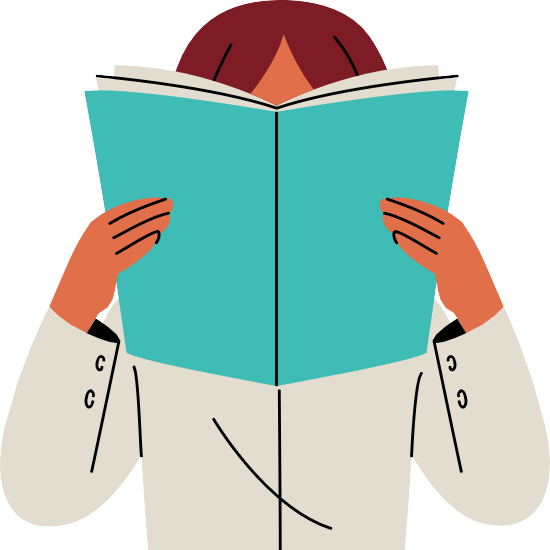 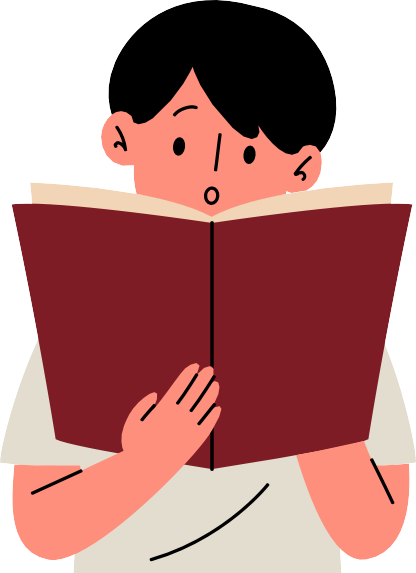 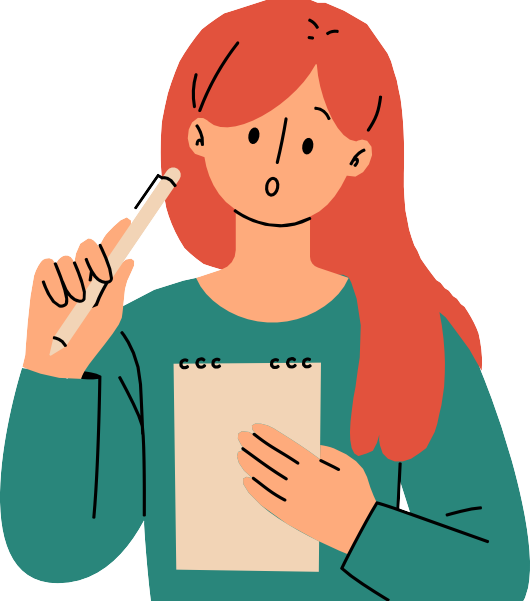 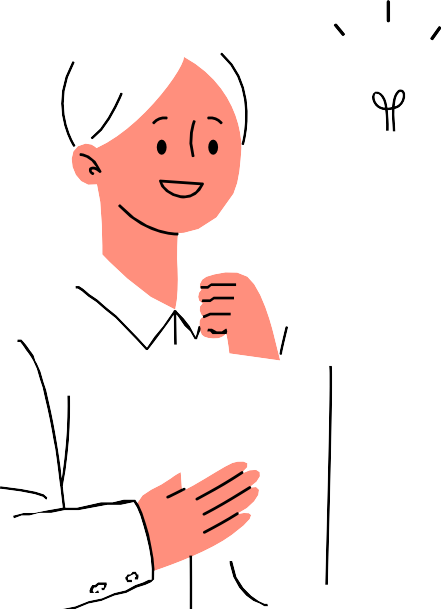 Nombre: Fecha: